EASY READ COMPLAINTS HOW TO FILE A COMPLAINT OR GIVE FEEDBACK?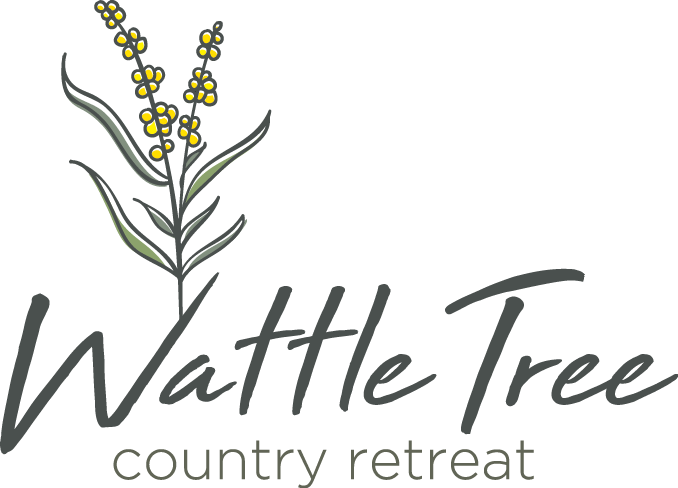 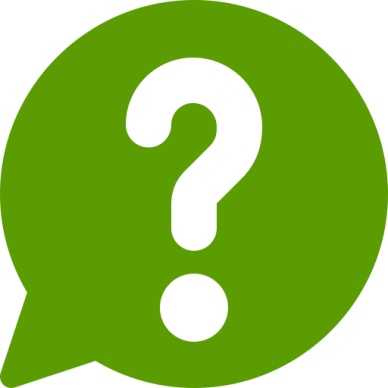 This document is to help you Complain or give us Feedback.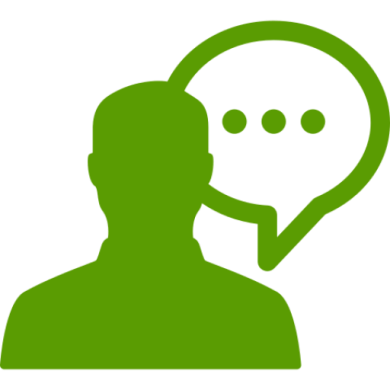 It is okay to complain if you are not happy. Tell us when you are upset about:Your supportsWorkers Us (Wattle Tree Country Retreat)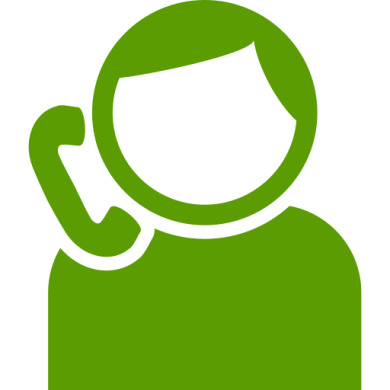 You can talk to Wattle Tree Country Retreat on (03) 54632554.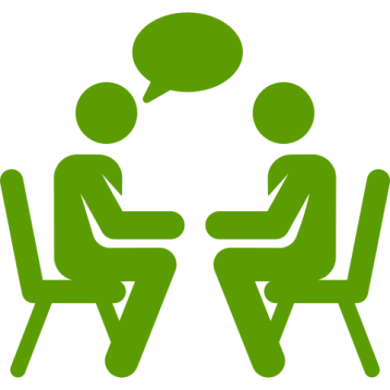 You can ask someone you trust to help you complain.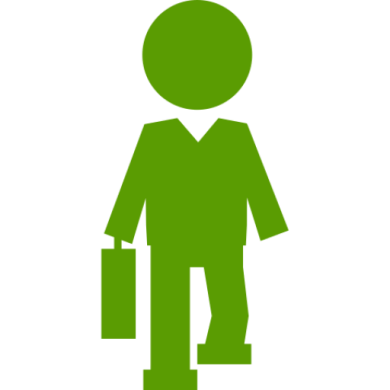 You can ask an Advocate to help you.An Advocate is someone who speaks up for you if you cannot speak up for yourself.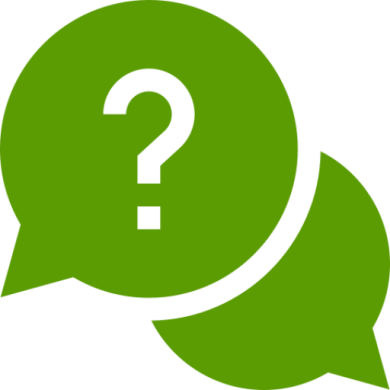 Not sure who to help you. Talk to (The manager at Wattle Tree Country Retreat) who will help you find someone.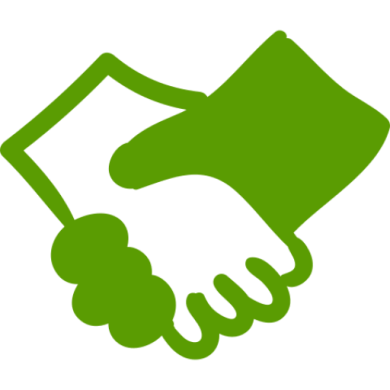 We will try to fix your problem.We will talk to you about your problem.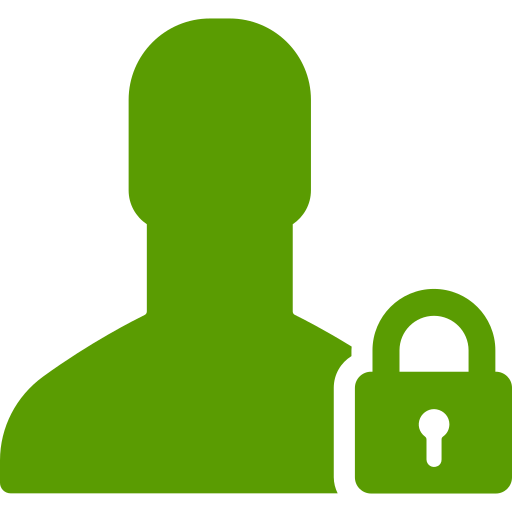 Shh!!We will keep anything you say private.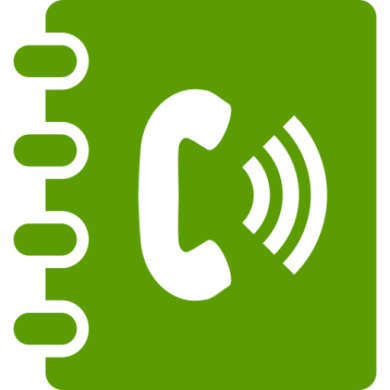 Not Happy?You can tell:NDIS Commission1800 03 55 44  (This is a free call from landlines)